Stručni skup za učitelje/nastavnike Fizike, Split, 5. i 6. srpnja 2017.Izrada testova znanja prema metrijskim karakteristikama i razinama kognitivnih procesa, T. Ivošević  - sažetakUvjeti potrebni za sastavljanje dobrog testa:ishodi učenja,sadržaj (odabrati pitanja i zadatke), bodovanje (pridodavanje bodova pitanju/zadatku), pridodavanje ocjene intervalu bodova/ postotaka. Potrebna znanja za izradu dobrog testaprimijeniti taksonomiju obrazovnih ishoda (npr. Bloomovu taksonomiju),poznavati  i primijeniti različite tipove pitanja i zadataka,primijeniti pravila za izradu testa,analizirati nakon sastavljanja testa metrijske karakteristike testa. Pravila za izradu testa:koristiti različite tipove pitanja i zadataka,različito bodovati različite težine pitanja/zadataka (manje bodova pridodati nižim razinama),interval bodova/postotak za ocjenu treba sadržavati određene razine kognitivnih procesa od usvojenosti do kreacije po npr. Bloomu, (40 - 65)% je dovoljan i treba sadržavati razinu PREPOZNAVANJA i RAUMIJEV ANJA,  (65 - 75)% dobar , sadržava PREPOZNAVANJE, RAZUMIJEVANJE i PRIMJENU, (75 - 90)% vrlo dobar  - sadržava PRE, RAZ, PRIM i ANALIZU(90 - 100)% izvrstan – sadržava sve razine kognitivnih procesa)provjeriti metrijske karakteristike testa prije provedbe u razrednom odjelu … Tipovi pitanja i zadataka u testovima znanja       Niže razine kognitivnih procesa dosjećanjadopunjavanja alternativnidvaju kriterija izboravišestrukog izborasređivanja/redanjapovezivanjanizovi elemenata s uljezomViše razine kognitivnih procesa ispravljanjarješavanja problemapretvorbe podatakaesejskog tipa Metrijske karakteristike testa 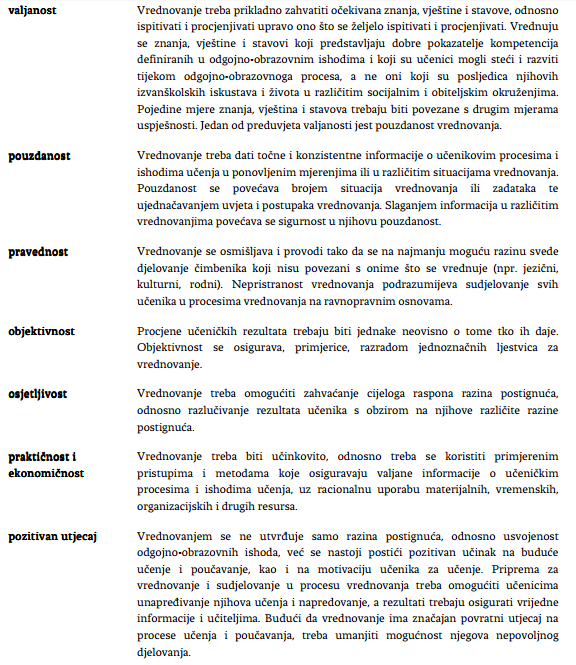 